VEILEDENDE SKOLERUTE FOR SKOLEÅRET 2022-2023, NYLUND SKOLEFelles planleggingsdager for alle skoler/SFO og kommunale barnehager: 17.8., 18.11. og 2.1. I tillegg har Nylund skole planleggingsdager 16.8., 3.1. og 19.05. SFO på Nylund har i tillegg sine planleggingsdager 1.8. og 3.1.   Vedtatt i samarbeidsutvalget 28.10.2021.                                                Skolestart i august for alle skoler: 18.8. Siste skoledag før sommerferien for alle skoler: 22.6.23Fri- og feriedagerFørste skoledag 18. august Elevene på 1.trinn starter kl.09.00  Elevene på 2.-7.trinn starter kl. 08.30  Elevene på 8.trinn starter kl. 09.00      Elevene på 9. og 10.trinn starter kl. 08.30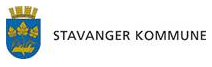 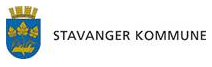 Fri- og feriedagerFørste skoledag 18. august Elevene på 1.trinn starter kl.09.00  Elevene på 2.-7.trinn starter kl. 08.30  Elevene på 8.trinn starter kl. 09.00      Elevene på 9. og 10.trinn starter kl. 08.30Fri- og feriedagerFørste skoledag 18. august Elevene på 1.trinn starter kl.09.00  Elevene på 2.-7.trinn starter kl. 08.30  Elevene på 8.trinn starter kl. 09.00      Elevene på 9. og 10.trinn starter kl. 08.30Fri- og feriedagerFørste skoledag 18. august Elevene på 1.trinn starter kl.09.00  Elevene på 2.-7.trinn starter kl. 08.30  Elevene på 8.trinn starter kl. 09.00      Elevene på 9. og 10.trinn starter kl. 08.30